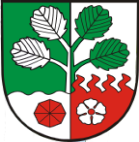 Obec Horní Olešnice Výpis usneseníz 2. veřejného zasedání  zastupitelstva obce Horní Olešnice, konaného dne 29.11.2018 od 17.hod v zasedací místnosti OÚObecní zastupitelstvo :1) ZO bere na vědomí složení slibu členky zastupitelstva paní Mgr. Lenky Gažikové. Paní Gažiková neodmítla složit slib ani nesložit slib s výhradou2) ZO určuje ověřovatele zápisu Jiřího Urbana a Petra Klázara a  zapisovatelkou Moniku ŘehořovouPro:     7, proti:     0, zdrželi se:    0Usnesení 2/01/2018 bylo schváleno 3)  ZO schvaluje následující program zasedání ZO Zahájení, kontrola usneseníStanovení odměny místostarostovi, předsedům výboru a členům výboruVolba předsedy a členů Sociální a kulturní komise, sportovní komise Smlouva o zřízení věcného břemene p.p.č. 1069/1 katastrální území Horní OlešniceSmlouva na zajištění zimní údržby MKSmlouva na pronájem místnosti v Zadní Ždírnici (Babinec)Oprava budovy kulturního domu čp.11 v Horní OlešniciStanovení pravomoci starosty k provádění rozpočtových opatřeníRozpočtové opatření č.15 a 16 rozpočtu 2018Vyřazení majetkuInformace ohledně zdroje pitné vody pro občany obce Horní Olešnice, vodárna ŽdírniceInformace ohledně Mikulášské besídky a Posezení s důchodci Různé informace, žádostiDiskuze, závěr  Pro:     7, proti:     0, zdrželi se:    0Usnesení 2/02/2018 bylo schváleno 4) ZO bere na vědomí připomínky paní Linkové k zápisu z předchozího veřejného zasedání ZO5) ZO odkládá bod „Provedení opravy elektroinstalace nebytového prostoru v 2.NP čp.2 v Horní Olešnici“k budoucímu dořešení. Vyjmout z otevřených úkolů     Pro:     7, proti:     0, zdrželi  se:   0 Usnesení 2/03/2018 bylo schváleno 6) ZO stanoví v souladu s § 72 a §84 odst.2 písm. n) zákona o obcích odměnu za výkon funkce místostarosty jako neuvolněného člena zastupitelstva obce ve  výši 10 000 Kč. Odměna bude poskytnuta od 01.12.2018Pro:     4, proti:     0, zdrželi se:    3Usnesení 2/04/2018 bylo schváleno7) ZO stanoví v souladu s § 72 a § 84 odst. 2 písm. n) zákona o obcích odměnu za výkon funkce předsedy výboru ve výši 1 800 Kč, členům výboru ve výši 600 Kč.  Odměna bude poskytnuta od 01.12.2018     Pro:    6, proti:     0, zdrželi se:    1Usnesení 2/05/2018 bylo schváleno8) ZO stanoví v souladu § 74 odst. 3 zákona o obcích, že při souběhu výkonu několika funkcí se odměna neuvolněnému členovi zastupitelstva obce poskytne pouze za výkon funkce, za níž podle rozhodnutí zastupitelstva náleží nejvyšší odměnaPro:     7, proti:     0, zdrželi se:     0Usnesení 2/06/2018 bylo schváleno9) ZO volí předsedu Sociální a kulturní komise: pana Jiřího UrbanaPro:     6, proti:     0, zdrželi se:     1 Usnesení 2/07/2018 bylo schváleno10) ZO volí členy Sociální a kulturní komise: paní Janu Zilvarovou, Lenku Drinkovou, Moniku ŘehořovouPro:     7, proti:     0, zdrželi se:     0Usnesení 2/08/2018 bylo schváleno11) ZO volí předsedu Sportovní komise: pana Tomáše DrinkuPro:     7, proti:     0, zdrželi se:     0Usnesení 2/09/2018 bylo schváleno12) ZO volí členy Sportovní komise: pana Lukáše Zilvara, Miroslava Řehoře, Stanislava ZajíčkaPro       7, proti:     0, zdrželi se:     0Usnesení 2/10/2018 bylo schváleno13) ZO schvaluje smlouvu o zřízení věcného břemene číslo 6DHM180386. Pozemek zatížení věcným břemenem je pozemková parc.č 1069/1 v katastrálním území Horní Olešnice. Jedná se o ,,Odkanalizování objektu na st.p.č.44  čp.11  v Horní Olešnici“ Pro       7, proti:     0, zdrželi se:    0 Usnesení 2/11/2018 bylo schváleno14) ZO schvaluje uzavření  smlouvy o dílo  na zajištění zimní údržby místních komunikací v obci Horní Olešnice – Ždírnice s  panem Jiřím Mikulkou od 01.12.2018 do 30.11.2022 za cenu 650 Kč + DPH/hod.Pro       6, proti:     0, zdrželi se:     1 Usnesení 2/12/2018 bylo schváleno15) ZO schvaluje bezplatný pronájem (spolku Babinec) zasedací místnosti v Zadní Ždírnici čp. 63 pro účely schůzek 1x měsíčně. Rozvrh schůzek v papírové podobě předán SDH Ždírnice a OÚ Horní OlešnicePro       7, proti:    0, zdrželi se:    0 Usnesení 2/13/2018 bylo schváleno16) ZO bere na vědomí  opravu budovy kulturního domu čp.11 v Horní Olešnici17) ZO schvaluje  stanovení  pravomoci  starosty obce provádět  rozpočtová opatření s formulací ,,V souladu s §102 odst.2 písm. a) zák. č. 128/2000Sb. o obcích, ve znění pozdějších předpisů pověřuje zastupitelstvo obce Horní Olešnice starostu částečnou pravomocí k provádění rozpočtových opatření mezi jednotlivými zasedáními zastupitelstva  obce.Zároveň si zastupitelstvo obce vyhrazuje právo na informaci o každém rozpočtovém opatření provedeném v kompetenci starosty  a to na nejbližším zasedání zastupitelstva obce, konaném po schválení rozpočtového opatření starostou a jeho stručným odůvodněním.Změny  rozpočtu mohou být provedeny na každé rozpočtové opatření následovně: u dotací  ( v příjmech i výdajích ): neomezeně .u příjmů                                              neomezeněu výdajů                                              maximálně do 100 000Kč u jednotlivých položek Po návrhu úprava bodu 3 u výdajů se mění na částku maximálně do 100 000Kč u jednotlivých položek (příloha č. 7).Rozpočtové opatření v částkách vyšších může starosta obce samostatně  provádět jen v případech :1. havárií nebo stavu nouze, výdaje k odvrácení možných škod, dále když včasné provedení úhrad je vázáno penalizací a dopady mohou výrazně překročit případná rizika z neoprávněné úhrady.2. úhrady pokut penále z rozhodnutí nadřízených orgánů a dohledůPro       7, proti:    0, zdrželi se:    0 Usnesení 2/14/2018 bylo schváleno18)ZO bere na vědomí rozpočtové opatření č.15 rozpočtu 2018 v pravomoci původní starostky obce19) ZO schvaluje rozpočtové opatření č. 16 rozpočtu 2018Pro       7, proti:    0, zdrželi se:    0 Usnesení 2/15/2018 bylo schváleno20) ZO schvaluje vyřazení majetku pult prodejní inv.č.26/006 stáří 23let a č.26/008 stáří 26letPro       7, proti:    0, zdrželi se:    0 Usnesení 2/16/2018 bylo schváleno21) ZO bere na vědomí informace ohledně zdroje pitné vody pro občany obce Horní Olešnice, vodárna Ždírnice22) ZO bere na vědomí informace ohledně Mikulášské besídky a Posezení s důchodci23) ZO schvaluje Žádost o příspěvek na krytí provozních nákladů terénní pečovatelské Služby Dolní Kalná na rok 2019 (v roce 2018 příspěvek ve výši 5 000 Kč)Pro       7, proti:    0, zdrželi se:    0 Usnesení 2/17/2018 bylo schválenoUsnesení bylo vyhotoveno dne: 29. 11. 2018Zapisovatelka: Monika Řehořová                           ………..………………………Ověřovatelé:     Jiří Urban                                       ……………………………….                              Petr Klázar                                     ………………………….……Starosta:           Petr Řehoř                                      ………..…………………..….Místostarosta:  Jiří Mikulka                                    ………..………………………                                